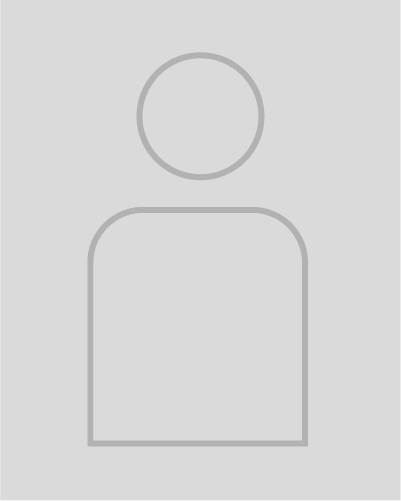 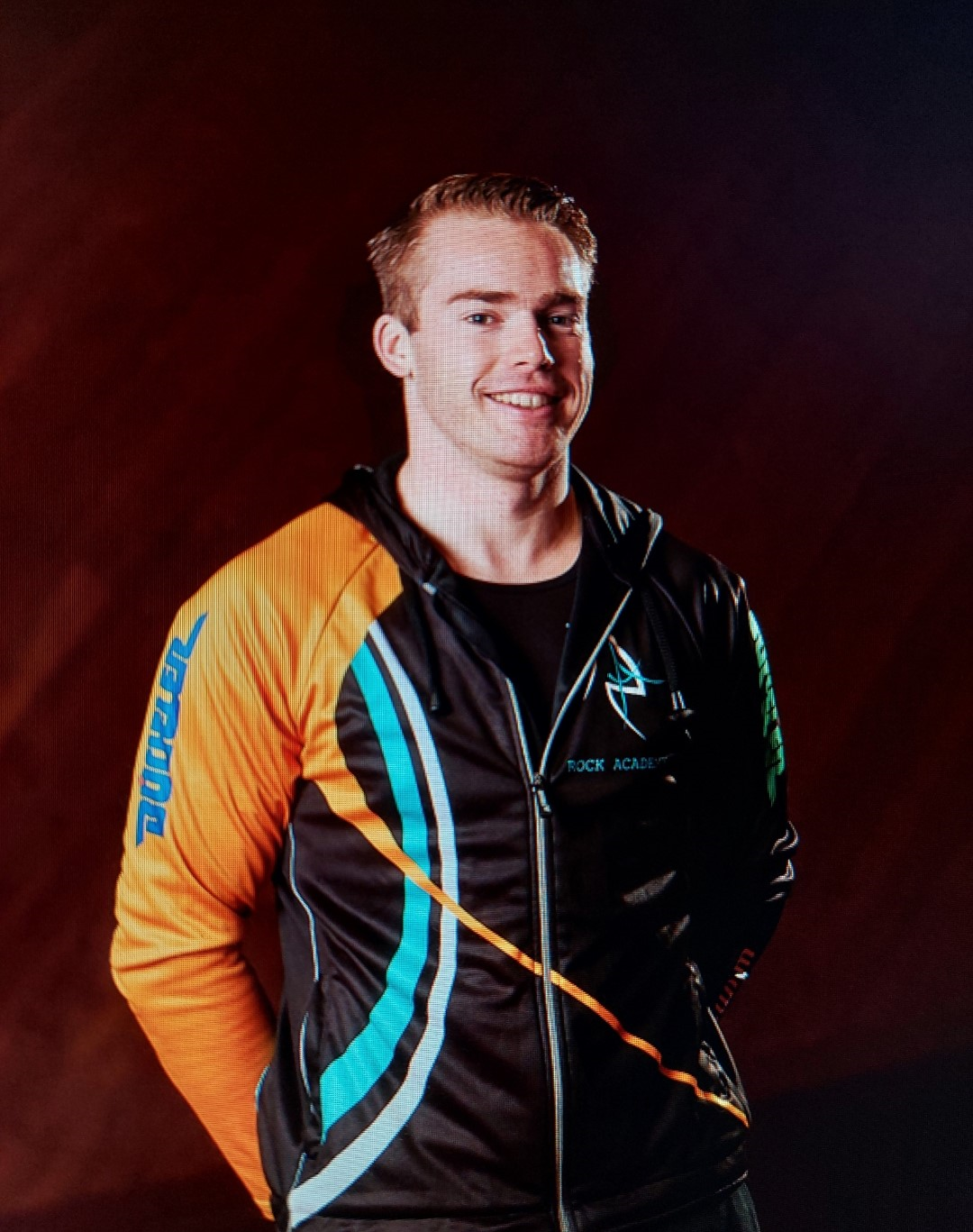 TrainerportfolioGeburtsdatum			12.10.1997Verein				Rock AcademyIch arbeite als Trainer seit	2017Trainerausbildung		ORBV Trainerkurs, Jugend und Sport- LeiterJuniorenpaareMainclass StartMainclass Contact StyleMainclass Free StyleSolodanceJuniorenpaareMainclass StartTanztechnikKonditions-und Krafttraining